ВНИМАНИЕ!В соответствии с Государственной программой «Рынок труда и содействие занятости» на 2021-2025 годы и решением Гродненского областного исполнительного комитета от 03.03.2022 №75 на территории Гродненской области с 07 ноября по 13 ноября 2022 года проводится мероприятие «Неделя нулевого травматизма»:  1) 09.11.2022 - областной Единый день профилактики производственного травматизма с целью ознакомления работников трудовых коллективов с информацией об обстоятельствах и причинах несчастных случаев на производстве;2) 10.11.2022 – Областной День охраны труда с единой повесткой «Выполнение руководителям и работниками обязанностей по охране труда – основа безопасности труда!»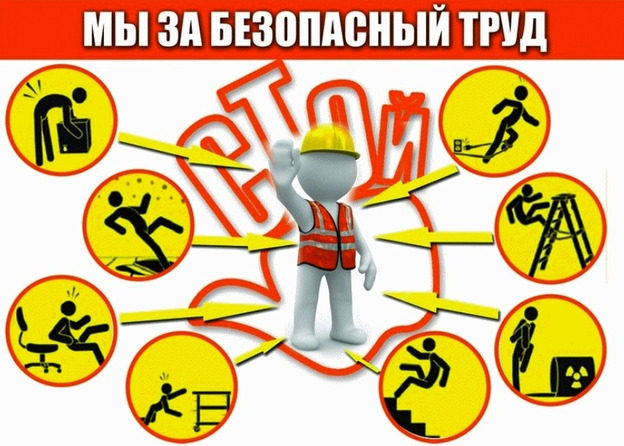 